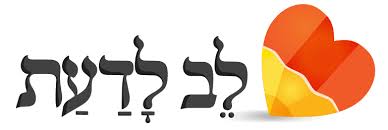 מקצוע הלימודהיסטוריהגאוגרפיהעבריתטבעכיצד המורה מתייחס אל הגיבור? המורה מבקש, מתוך כוונה טובה, להכיר את הסיפור המשפחתי של הגיבור שבא מסוריה. המורה טוען שהסורים הם "פראי אדם" כיצד מרגיש הגיבור במהלך המפגש? כיצד הגיבור תופס את המורה?המורה אינו מתכוון לפגוע בגיבור, אך הוא נסער בעקבות ההשערה השגויה של המורה. הוא כועס על כל שחומרי הלימוד בספר- שגויים